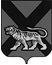 ТЕРРИТОРИАЛЬНАЯ ИЗБИРАТЕЛЬНАЯ КОМИССИЯМИХАЙЛОВСКОГО    РАЙОНАР Е Ш Е Н И Е06.08.2017 	                                                                                          58/402  с. Михайловка 12 часов 25   минутО регистрации кандидата в депутатыДумы Михайловского муниципального района пятого созыва, выдвинутого  в порядке  самовыдвижения поодномандатному избирательному округу № 8Марченко И.Ф.Проверив соответствие порядка самовыдвижения кандидата  в депутаты Думы Михайловского муниципального района пятого созыва по одномандатному избирательному округу № 8 Марченко Игоря Федоровича требованиям Федерального закона от 12.06.2002 г. № 67-ФЗ «Об основных гарантиях избирательных прав и права на участие в референдуме граждан Российской Федерации», Избирательного кодекса Приморского края и  необходимые для регистрации кандидата документы, территориальная избирательная комиссия Михайловского   района установила следующее:Порядок выдвижения кандидата в депутаты Думы Михайловского муниципального района пятого созыва по одномандатному избирательному округу № 8, порядок сбора подписей и оформления подписных листов, документы, представленные для регистрации    Марченко И.Ф., кандидатом  в депутаты Думы Михайловского муниципального района пятого созыва по одномандатному избирательному округу № 8 , соответствуют требованиям статей 34, 37, 38 Федерального закона «Об основных гарантиях избирательных прав и права на участие в референдуме граждан Российской Федерации»   и   статей   41, 45, 47, 49   Избирательного  кодекса Приморского края.  Кандидатом в депутаты Думы Михайловского муниципального района пятого созыва по одномандатному избирательному округу № 8 Марченко Игорем Федоровичем 28 июля  2017 года  были представлены подписные листы с 14 подписями избирателей, из которых в соответствии с частью 2 статьи 47 Избирательного кодекса Приморского края было проверено 14 подписей. В итоговом протоколе проверки подписных листов с подписями избирателей в поддержку выдвижения кандидата в депутаты Думы Михайловского муниципального района пятого созыва по одномандатному избирательному округу № 8 Марченко И. Ф., Рабочей группой указано, что из 14 проверенных подписей недостоверными признаны 0 (ноль) подписей, недействительными признаны 0 (ноль) подписей. Территориальная избирательная комиссия Михайловского района   соглашается с предложением Рабочей группы по проверке достоверности подписей избирателей и данных об избирателях, поставивших свои подписи в поддержку выдвижения кандидата в депутаты Думы Михайловского муниципального района пятого созыва по одномандатному избирательному округу № 8 Марченко И. Ф.  о признании достоверными  14 (четырнадцати)  подписей избирателей (итоговый протокол проверки подписных листов  и ведомость прилагаются). Результаты проверки подписных листов свидетельствуют о том, что кандидатом  в депутаты Думы Михайловского муниципального района пятого созыва по одномандатному избирательному округу № 8 Марченко Игорем Федоровичем представлено достаточное количество достоверных подписей избирателей, необходимых для регистрации его кандидатом в депутаты Думы Михайловского муниципального района пятого созыва по одномандатному избирательному округу № 8. Оснований для отказа  в регистрации не усматривается.В соответствии со статьями 26,38 Федерального закона от 12.06.2002 г. № 67-ФЗ  «Об основных гарантиях избирательных прав и права на участие в референдуме граждан Российской Федерации», статьями 27, 49 Избирательного кодекса Приморского края, территориальная избирательная комиссия  Михайловского   района РЕШИЛА:         1. Зарегистрировать кандидата в депутаты Думы Михайловского муниципального района пятого созыва по одномандатному избирательному округу № 8 Марченко Игоря Федоровича, 1955 года рождения,  выдвинутого в порядке самовыдвижения. 2. Выдать Марченко Игорю Федоровичу удостоверение установленного образца.            3. Опубликовать   настоящее решение в газете «Вперед» и разместить на сайтах Избирательной комиссии Приморского края: http://izbirkom.primorsky.ru и администрации Михайловского муниципального района в разделе   «Территориальная  избирательная  комиссия Михайловского  района» в информационно – телекоммуникационной сети «Интернет». Председатель  комиссииН.С. ГорбачеваСекретарь комиссииВ.В. Лукашенко